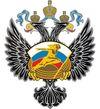 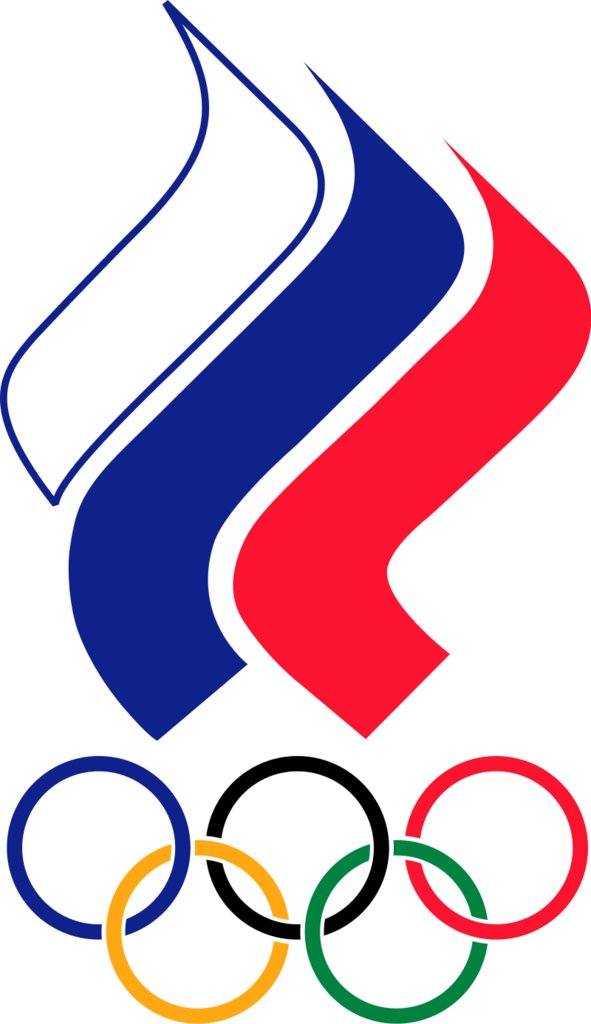 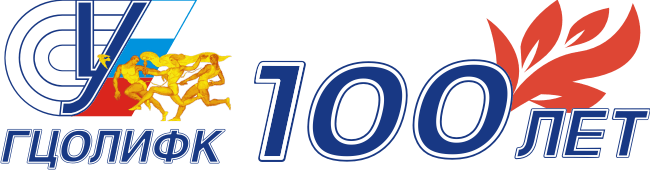 ИНФОРМАЦИОННОЕ ПИСЬМОМинистерство спорта Российской ФедерацииОлимпийский комитет РоссииЦентральная Олимпийская академияФедеральное государственное бюджетное образовательное учреждение высшего образования «Российский государственный университет физической культуры, спорта, молодежи и туризма (ГЦОЛИФК)»УВАЖАЕМЫЕ КОЛЛЕГИ!Приглашаем Вас принять участие в XXIX Олимпийской научной сессии студентов и молодых ученых России «Олимпизм, олимпийское движение, Олимпийские игры (история и современность)»6–9 февраля 2018 г.МЕСТО И ВРЕМЯ ПРОВЕДЕНИЯ СЕССИИКонференция проводится 6–9 февраля 2018 г. по адресу: 105122, Москва, Сиреневый бульвар, д. 4,  РГУФКСМиТ.Срок подачи заявок для участия в Сессии до 10 декабря 2017 г. в Центральную олимпийскую академию (olympic@sportedu.ru; coa.russia@gmail.com)ЦЕЛИ И ЗАДАЧИ СЕССИИЦелями и задачами сессии являются:–	стимулирование научно-исследовательской работы студентов и молодых ученых, совершенствование учебного процесса;–	поощрение творчески одаренной молодежи и формирование кадрового потенциала для исследовательской работы в области олимпийского движения;–	определение лучших научных работ студентов и молодых ученых;–	отбор российских участников на 58-ю сессию Международной олимпийской академии в Олимпии (Греция).ПОРЯДОК ПРЕДСТАВЛЕНИЯ ЗАЯВОК УЧАСТНИКОВУчастникам конференции до 10 декабря 2017 г. необходимо представить в Центральную олимпийскую академию (olympic@sportedu.ru; coa.russia@gmail.com) заявку на участие в Сессии.УСЛОВИЯ УЧАСТИЯ В СЕССИИВ конкурсе участвуют студенты, магистранты, аспиранты, молодые преподаватели и научные сотрудники (до 35 лет) университетов, академий, институтов, техникумов, колледжей физической культуры, училищ олимпийского резерва, факультетов и кафедр высших учебных заведений.ЗАЯВКА И КОНТАКТЫ Для участия в Конференции необходимо подать заявку в Центральную олимпийскую академию. Наши контакты: тел. 8 (499) 166-53-26, e-mail: olympic@sportedu.ru; coa.russia@gmail.com  (с пометкой «Олимпийская сессия 2018»). Наш адрес: 105122, Россия, Москва, Сиреневый бульвар, дом 4, каб. 236 МБК.ФОРМА ЗАЯВКИна участие в XXIX Олимпийской научной сессии студентов и молодых ученых России  ЗАЯВКА              __________________________________________________________________(наименование учебного заведения, научно-исследовательского учреждения, региональной олимпийской академии) на участие во Всероссийском туре XXIX Олимпийской научной сессии молодых ученых и студентов России «Олимпизм, олимпийское движение, Олимпийские игры (история и современность)»Руководитель делегации _________________________________№ п/пФамилия, имя, отчество, спортивное звание участникаКатегория участника (студент, магистрант, аспирант, преподаватель)Тема доклада, научный руководительМесто в I туре